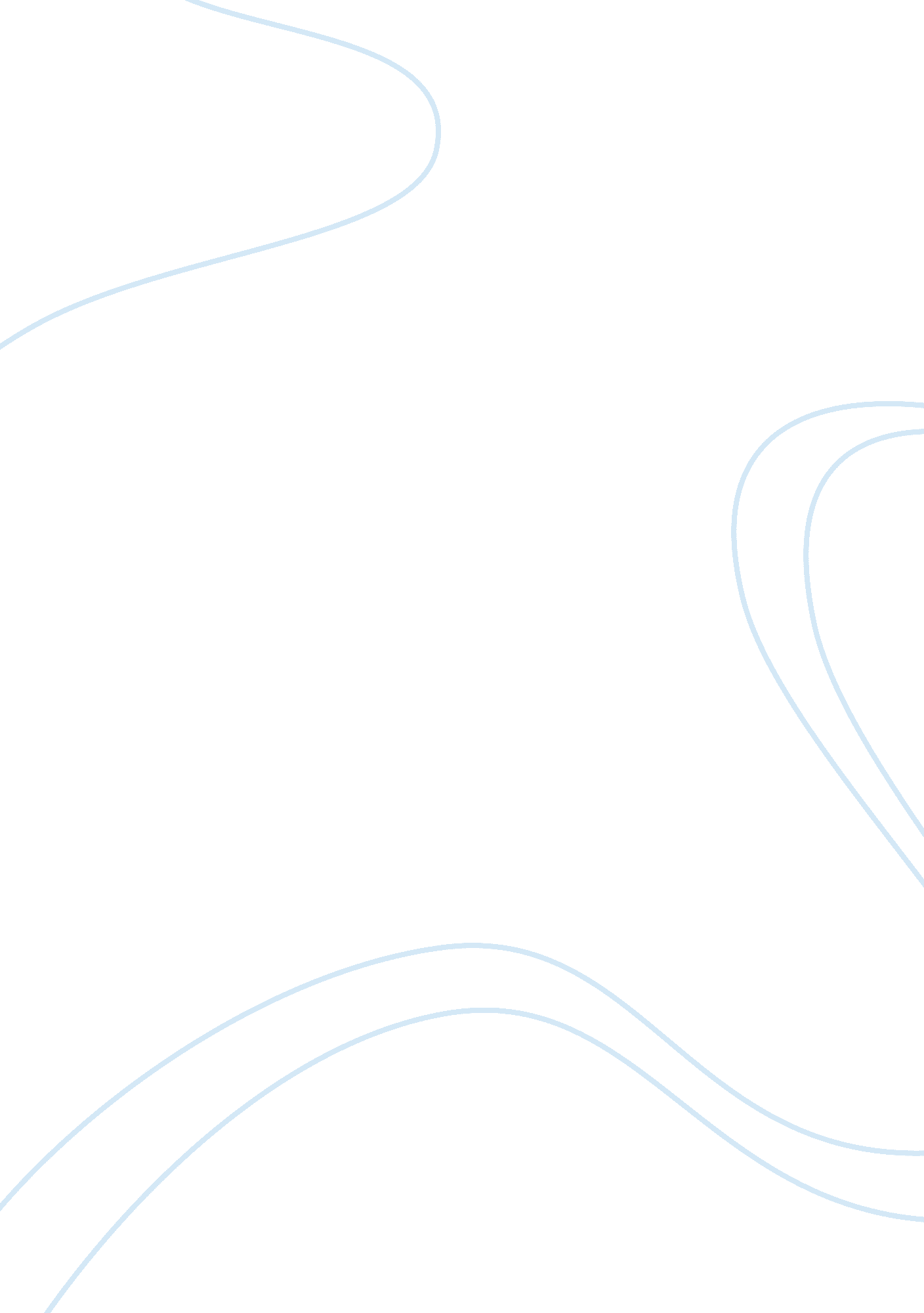 19th amendment analysisLaw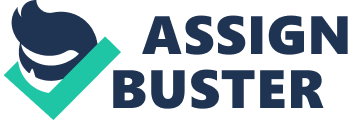 The 19th Amendment The nineteenth amendment was an enormous step in history. It gave women the right to vote. For many years, women had been fighting for this. This amendment drastically changed the lives of Americans and others. It all started in 1848. In this year, the Women’s Suffrage Movement was organized. Some of the key leaders of this movement were Elizabeth Stanton, Lucretia Mott, and Susan Anthony. These three women, with the help of many others, were vital in swaying the public’s view on women’s right to vote and have a say in the nation. During the nineteenth century, women organized, petitioned, lectured, marched, rioted, and practicedcivil disobediencein order to get freedom. The nineteenth amendment was first introduced in 1878 and was ratified on August 18, 1920. This means that many of the women who started this movement did not live to see it passed. By 1916, most of the major suffrage organizations were fighting for women’s rights. Even President Wilson, eventually, supported the amendment. After the passing of the amendment, women still fought forequalityin all social, political, and economic areas. This movement changed the whole energy of America. The nineteenth amendment gave half the population of America the right to vote and the right to hold public offices. This meant women finally had a voice, it was not just men making all the decisions. This was huge to have women in public offices. Offices once made up entirely of men were being infiltrated with women. It changed the whole dynamic of the working life. Not only did it change America, but it also affected other nations. The United Nations started to examine the treatment of women. Eventually, the United Nations created the Convention on the Elimination of All Forms ofDiscriminationagainst Women in 1979. The document required the countries that signed to end gender discrimination in their legal system To many, this amendment was one of the greatest and most monumental things to happen in history. Conversely, was it too successful? This act has given women a sense of right entitlement when it comes to things such as being in the army or holding high offices. It is not the job of women to defend our country. Men are our defenders. While some women deserve various jobs due tohard work, there are other jobs that should not be available to women. For instance, presidency should be limited to men. 1 Timothy 2: 12 says “ I do not permit a woman to teach or to exercise authority over a man; rather, she is to remain quiet. ” According to the Bible, men are to have authority over women and women should not hold authority over men. The highest position of authority in America should only be given to men because they are to be the leaders, not women. Nowadays, women have a hard time submitting. They think that just because they now have rights they can take the position of men. This has greatly affected our society. Women are becoming more independent and men are becoming lazier and are losing theirleadership. It has caused families to split and the roles of husband and wife have been reversed in many relationships. However, this amendment has also been very good for society. Men no longer treat women like objects or lesser than themselves. Women are generally seen as equals. This is a Biblical idea. Adam and Eve were created equal in God’s image. Women should not be limited to basically being house servants. They are also human beings who have good insights and can help further a country or state. In the end, the nineteenth amendment has its pros and cons. But the fact that women were finally given equal rights to that of men was monumental. This amendment truly changed history. 